里親さんを待っています黒色の仔猫　メス生後2か月半位健康診断済健康体ですエイズ・白血病陰性人馴れしています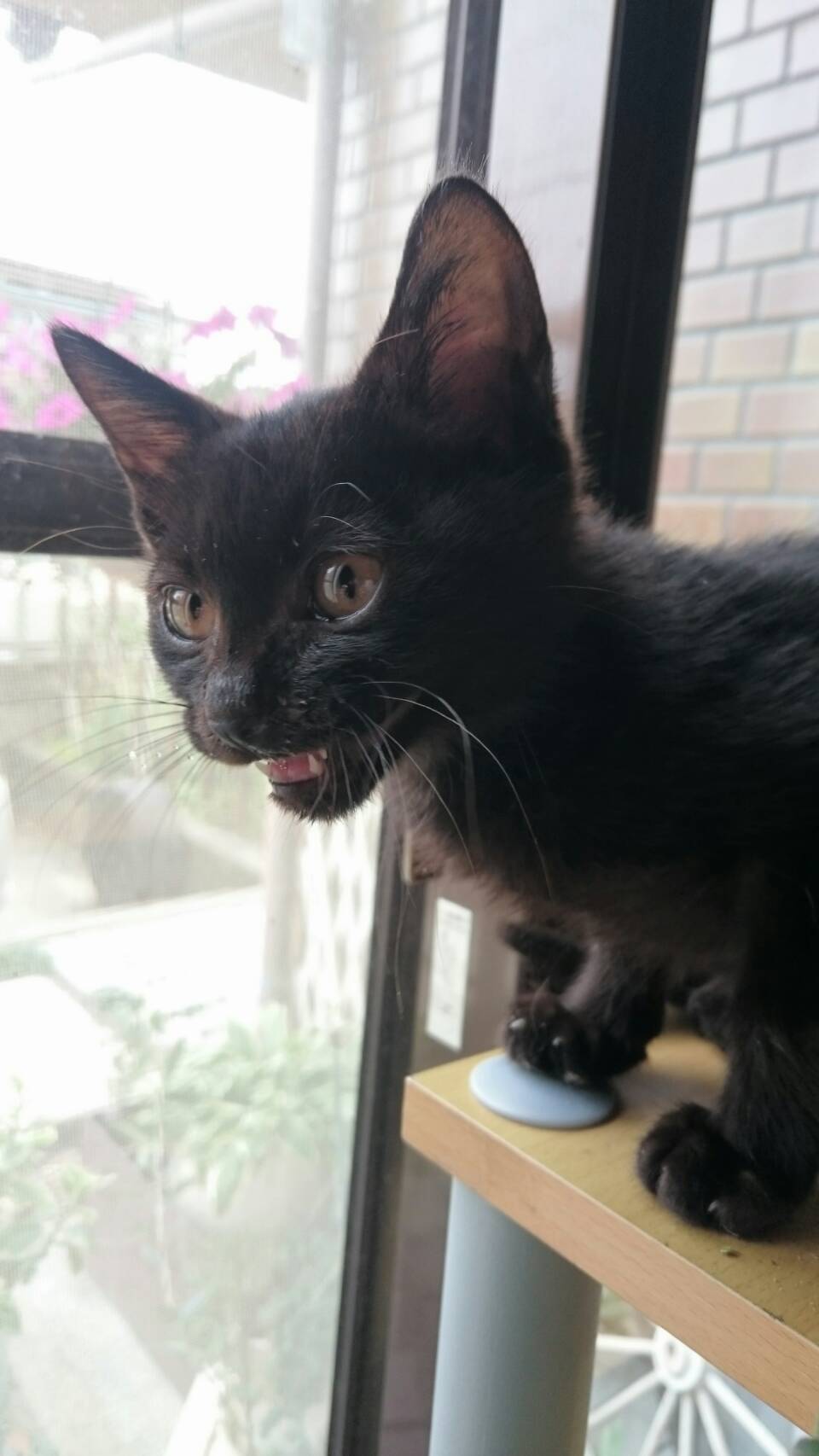 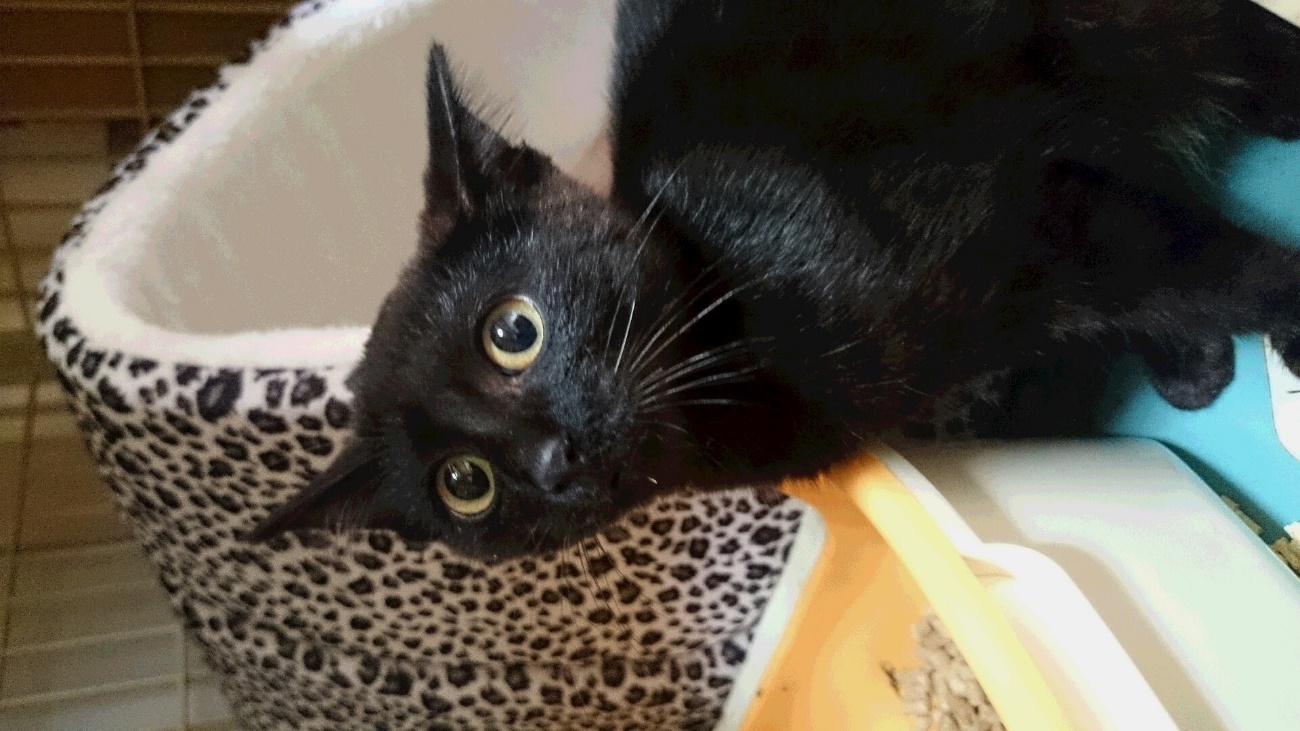 連絡先、太田